APPRENDRE A FAIRE LA RONDEÇa y est ! Après de multiples entraînements appliqués et mouvementés, nous savons faire la ronde !!!La preuve en image !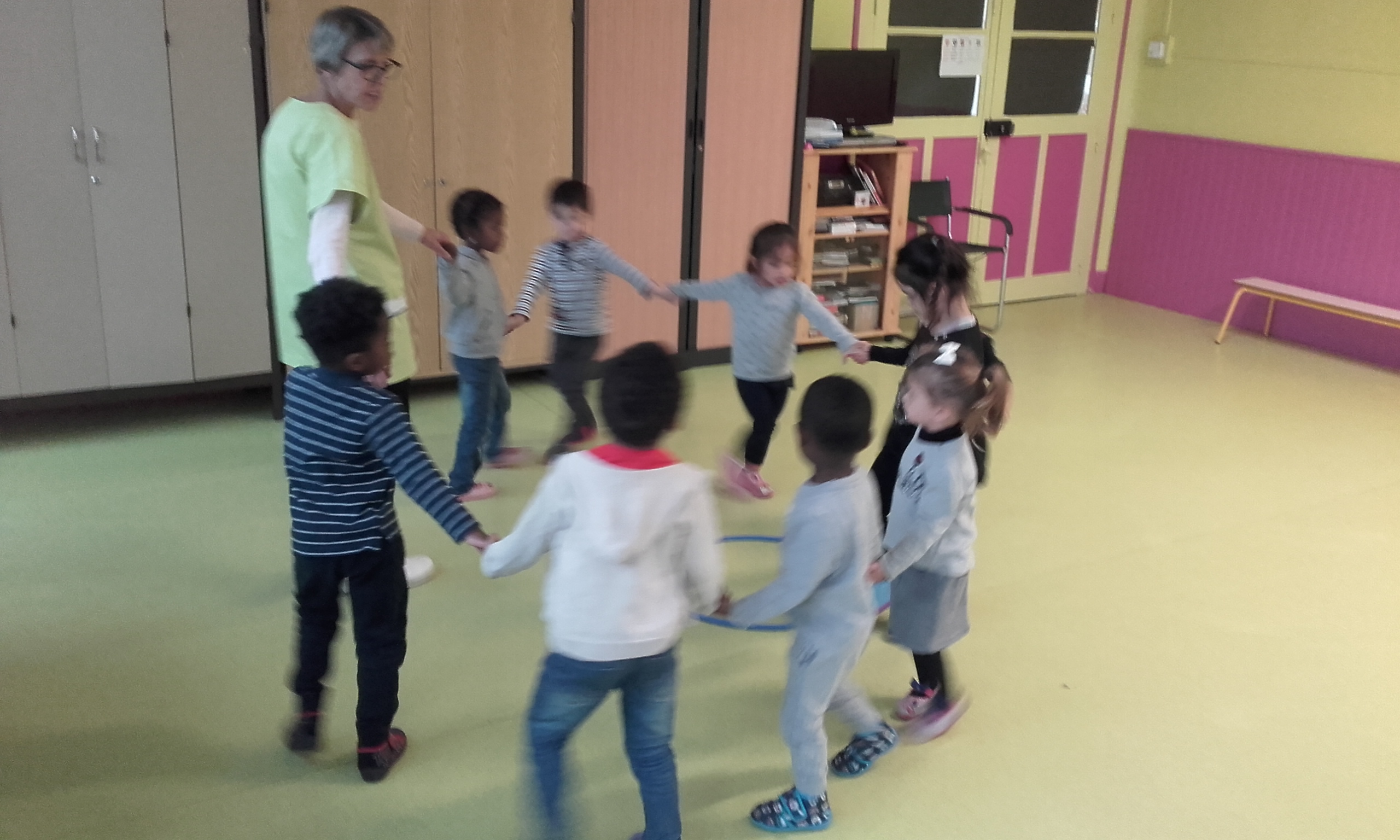 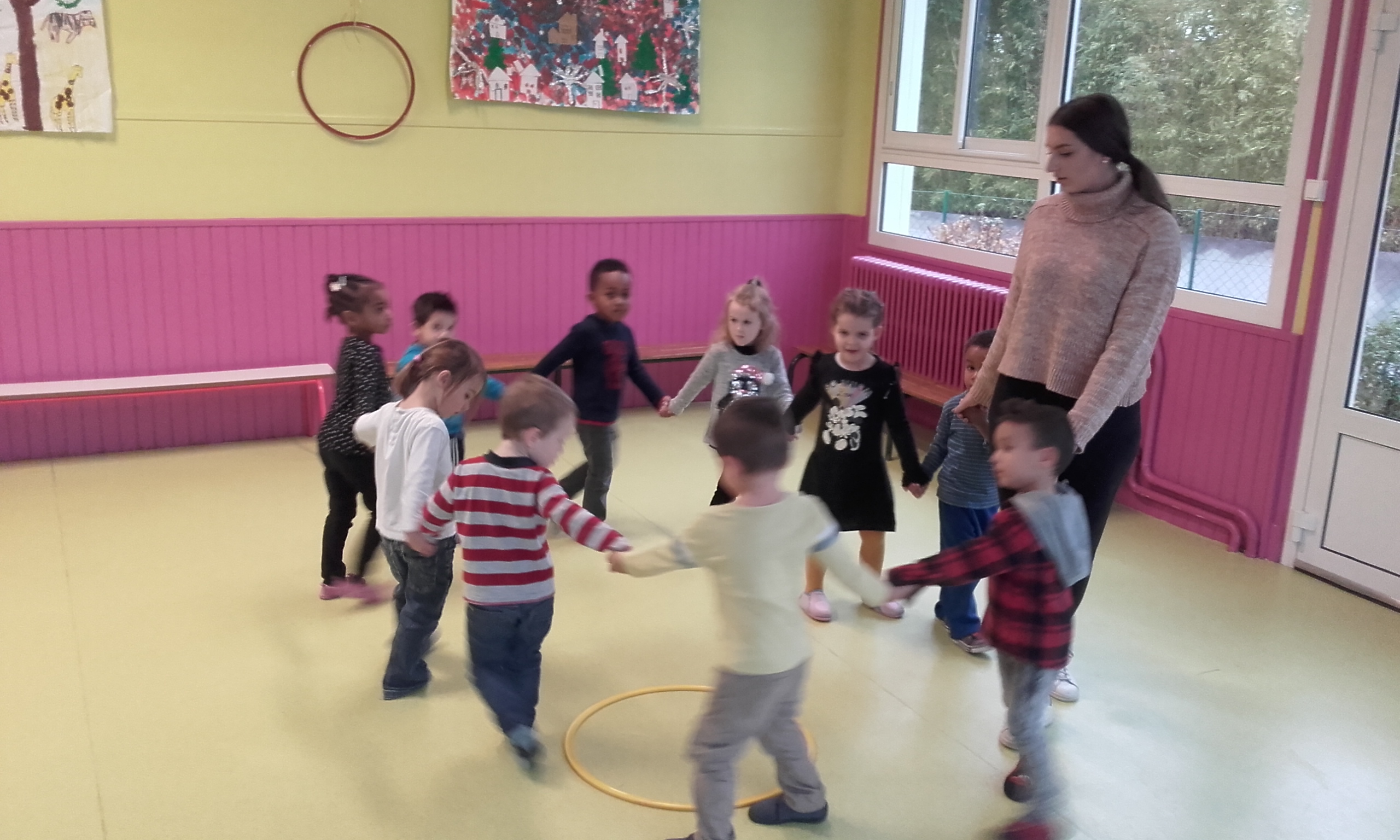 